 Week  1    A              Holy Family BNS Askea1:Which German city was divided by a wall?  Berlin   [Demolished 1989]2:In which country would you find Harvard University? Boston, USA.3:What does HUMIDITYmeasure?  The amount of water to be found in the air.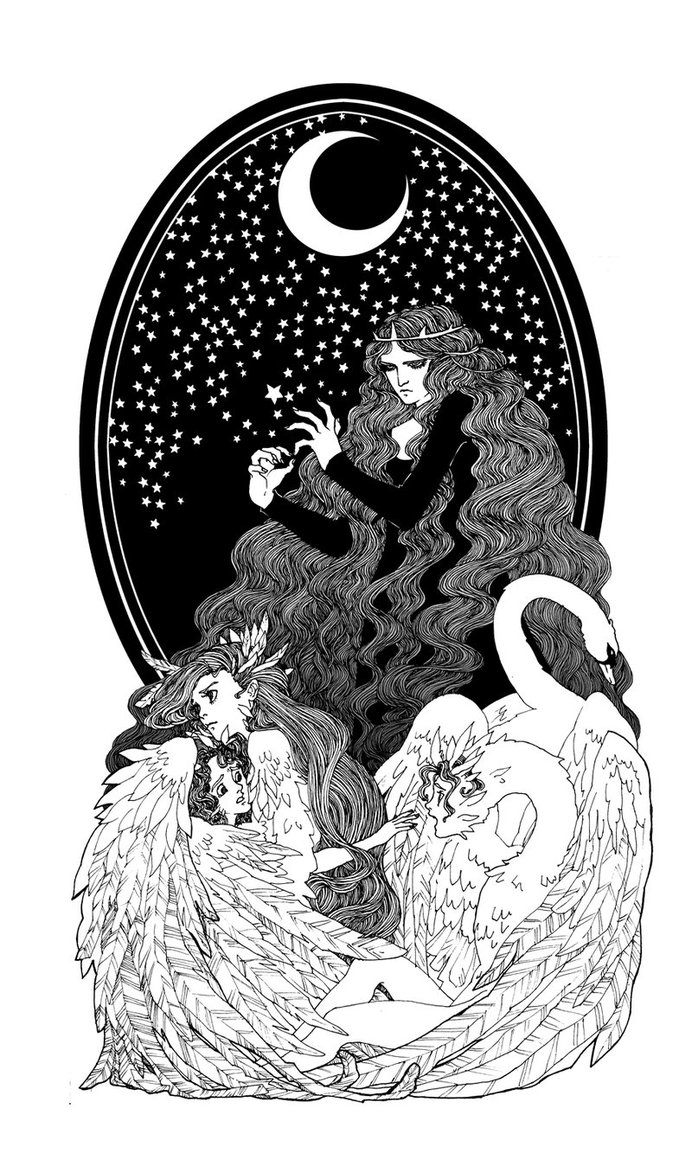 4:Which country has the second largest population in the world? India. [Largest democracy- India!]5:Which Indian city produces more films than Hollywood? Bombay also known as Bollywood.6:What is the highest numbered segment on a dartboard? 20.7 :Vampire bats exist. True or false. True. 8:What do you call the stone at the top of an arch that holds it together? The keystone.     9: What kind of light operates a solar panel? Sunlight10: How many children had Lir?  Four.Fionnula, Aodh, Fiachra and Conn11: What do you dry to get a Prune?  A Plum.12: In which city is the Louvre? Paris. [Home of Mona Lisa.]13: Who put Humpty Dumpty together again? Nobody.14: For how many years was Nelson Mandela imprisoned? 27Nobel Peace Prize 1993,Elected President of South Africa 1994.15: What letter of the alphabet is marked on a snooker table? D16: What is Calligraphy? The study of handwriting. [Decorative]
[Graphology- study of character through handwriting]17: What is the name of the day  before Ash Wednesday? Shrove Tuesday.18: What animal’s name means River Horse? Hippopotamus.19: What are biceps? Muscles- in your arm,.20: How many rings in the Olympic Symbol? Five 21: Name the lost continent? Atlantis.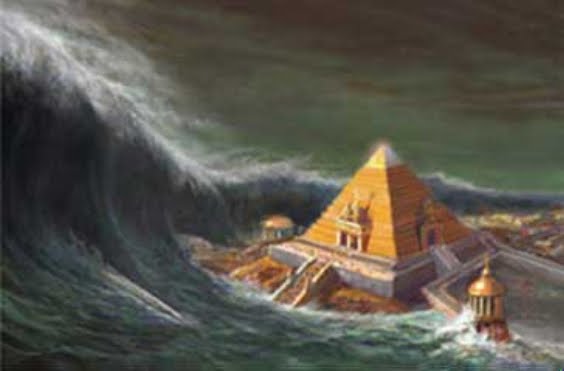 22: What was Stephenson’s rocket? A steam train.23: The remains of what sea animal are found in bathrooms? Sponges.24:  Which famous waterfall is on the border between USA and Canada?  Niagra.25: What river flows through Galway? The Corrib.26: How many lungs do you have? Two  [Also two kidneys.]27: Which superhero was born on the planet Krypton? Superman28:Name the wild Australian dog? Dingo. 29: Who is the patron saint of Scotland?  St. Andrew30 Who was “The Big Fellow” in Irish politics? Michael Collins.31: What British Admiral was killed at the Battle of Trafalgar? Admiral Nelson32: What is the largest planet in the solar system? Jupiter33: How many stripes are there on Adidas clothing? 334: What colour is a female blackbird? Brown.35: In which European city would you find the Trevi fountain? Rome 36: How many planets in the solar system?  As of 2006, eight planets.    Pluto is now considered a dwarf planet.
“My very excellent marster JUST served us noodles.”37: What is the highest mountain peak in the Alps? Mont Blanc.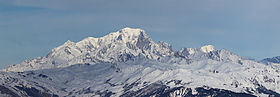 38: What is the highest mountain in Europe? Mount Elbrus. [Russian Caucasus.] 39: Which mammal can fly? The bat.40: Why were Wilbur and Orville Wright famous? They made the first flight in a powered plane in 1903 at Kittyhawk.41:Which river flows through Liverpool in England? The Mersey.42: In which social media would you find hashtags #? Twitter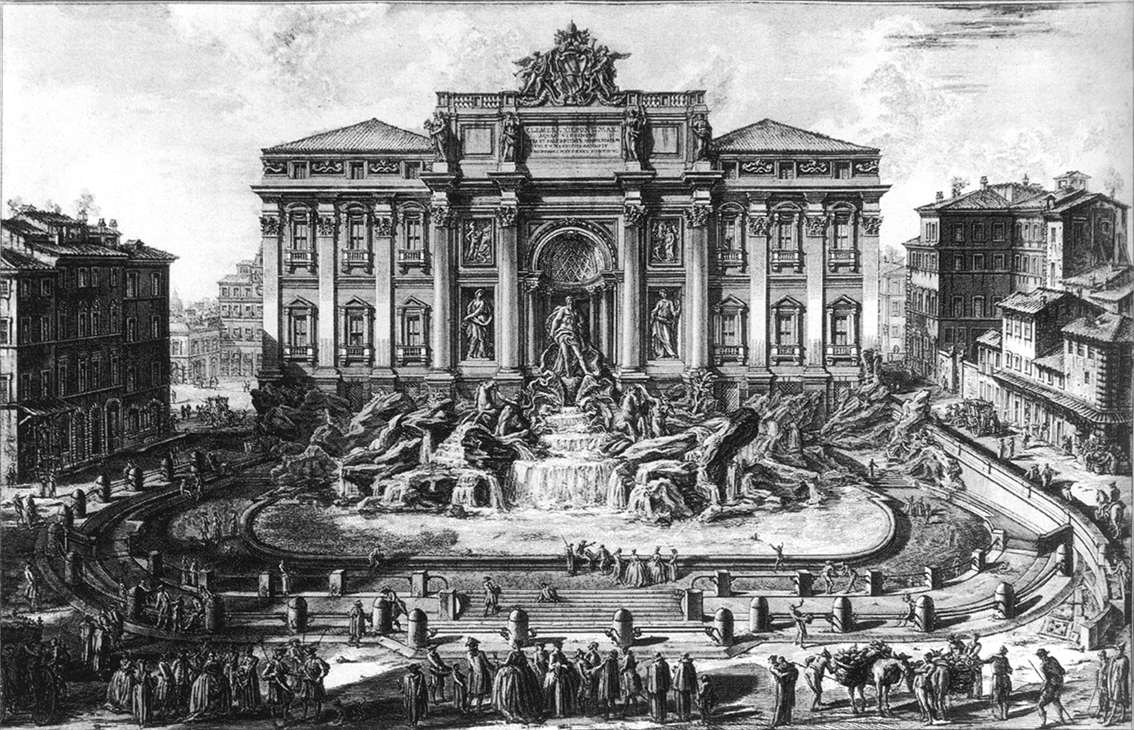 43: What does the F in John F Kennedy stand for? Fitzgerald.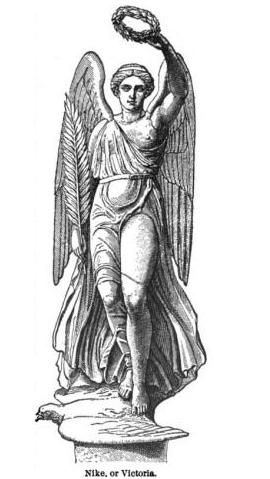 44: How many humps has a Dromedary Camel, Ship of the Desert? One. D has one hump! Bactrian Camel Two humps like B45: Who is the only male person that has won six consecutive All Ireland Final medals? Jack Lynch. 46: Who are your siblings? Your brothers and sisters,47: What symbol is used by all Government departments in Ireland? The harp.48: What do you make models from if your hobby is origami? Paper. 49: Name the bird that sprang from its own ashes? The Phoenix.50: What does the Beaufort scale measure? Wind speed,.51: What is the usual colour for the centre of a dartboard? Red.
[Yellow / Gold centre for an archery target.]52: What are canines and incisors? Teeth 53 :In what year did the Great Lockout occur in Dublin? 191354:How many pieces of leather make up the outside of a cricket  ball. Two. 55: In judo, what is the colour of a beginners belt? White56: Who is the Greek goddess of Victory? Nike.57: What happens to water when it reaches 100 degrees celcius? It starts to boil, 58: In what war was the battle of the Somme fought in? 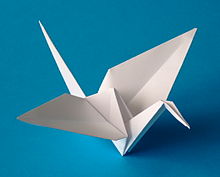 World War1 [It lasted for five months!]59: How many people do you need to run a three legged race? Four. [Eight legs!] 60: Name the world’s biggest ocean? Pacific